   Слуховое восприятие . 5 класс . В лесу летом .Лес- это не просто лес. Это город с тысячами жителей. Дома в этом городе – норы и гнёзда. Жители – звери и птицы.  Они живут в гнёздах и в норах. Одни птицы строят гнёзда на деревьях, другие  в кустах. Птицы не сидят без дела. Они наводят в лесу порядок. Как увидят  жука или гусеницу - сразу несут своим птенцам.  Птицы кормят своих птенцов жуками  и насекомыми.(гусеницы, жуки, бабочки, стрекозы)  Муравьи тоже деревьям помогают. Они поедают вредных жуков и насекомых. Поэтому лес надо беречь.  Люди должны беречь лес , зверей и птиц.Гнёзда и муравейники нельзя  разорять ( ломать) . В лесу летом много цветов, грибов и ягод. На полянах – зелёная травка. Лес надо беречь от пожара, мусора. Охранять животных и птиц. Словарь: жители, нора, гнездо, звери, птицы, порядок, гусеница, птенцы, муравьи, насекомые, вредные, поляна, травка, муравейник, пожар, мусор, цветы, ягоды, грибы, шишка, ветка, кусты, деревья.Вопросы: На что похож лес?Где живут лесные жители?Кто живёт в лесу?Где строят птицы свои гнёзда?Чем занимаются птицы в лесу? Чем кормят птицы  своих птенцов? Как помогают муравьи деревьям?Кто должен беречь лес?Какие звери живут в лесу?Чего много летом в лесу?Насекомые- это кто??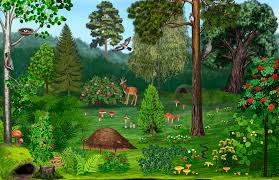 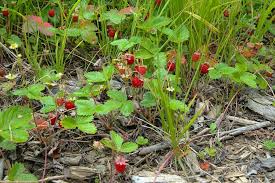 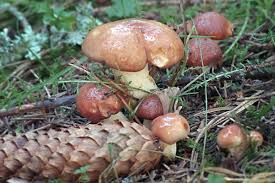 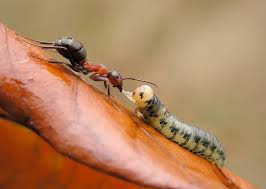 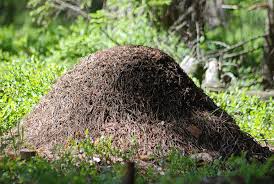 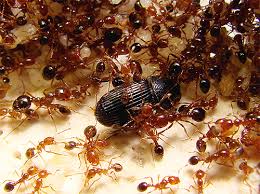 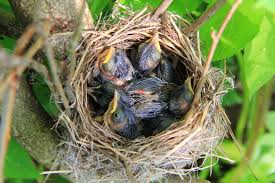 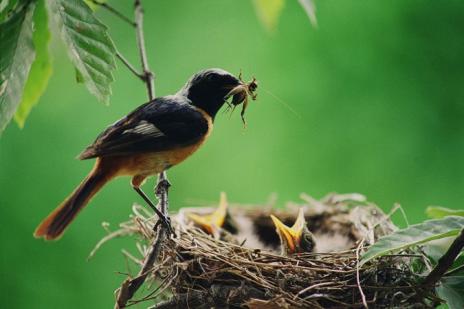 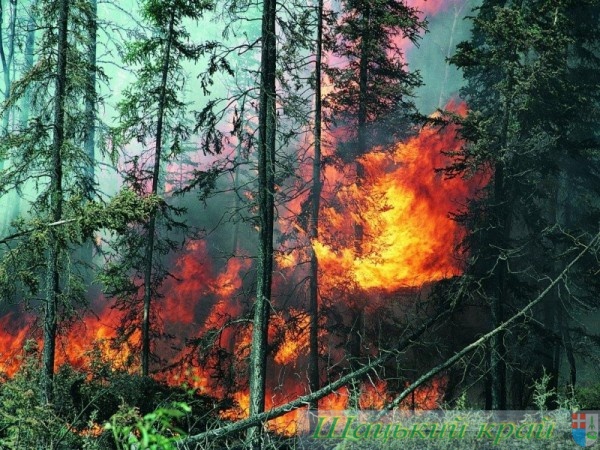 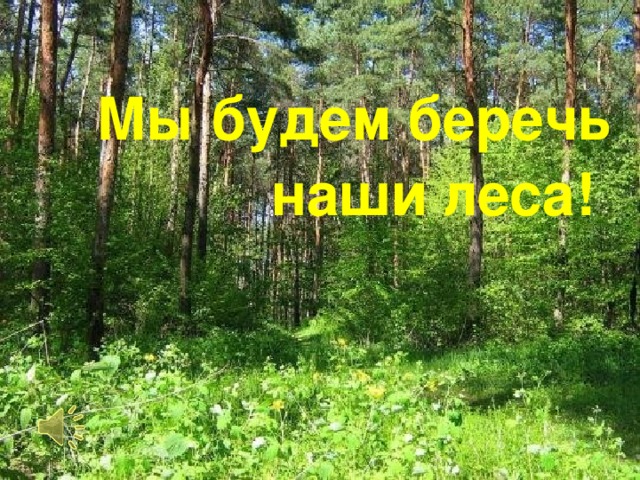 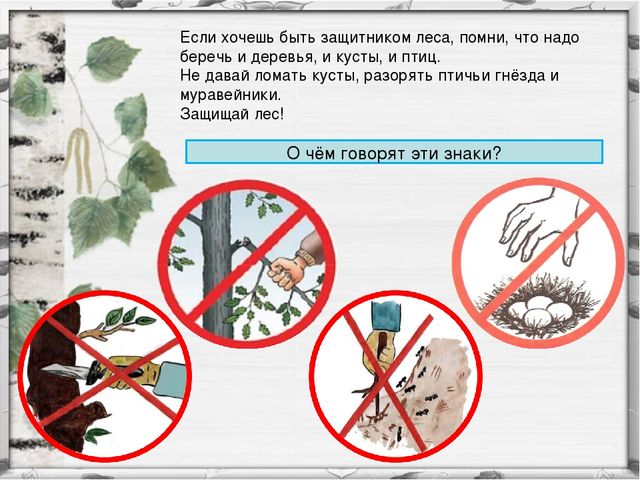 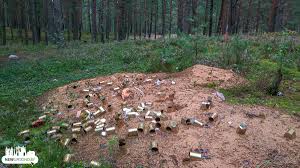 